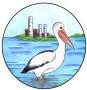 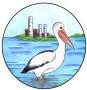 MondayTuesdayWednesdayThursdayFridayCountingForward/backNumeracy Focus/IgnitionGroups (EARS) -Numeracy Focus/IgnitionGroups (EARS) -Numeracy Focus/IgnitionGroups (EARS) -Main Focus/Explicit Teaching -Whole ClassWhole ClassWhole ClassWhole ClassWhole ClassMain Focus/Explicit Teaching -Small Group/sSmall Group/sSmall Group/sSmall Group/sSmall Group/sMain Focus/Explicit Teaching -Student Reflection – Student Reflection – Student Reflection – Student Reflection – Student Reflection – Main Focus/Explicit Teaching -Short and Sharp lessons1.2.Short and Sharp lessons1.2.Short and Sharp lessons1.2.Short and Sharp lessons1.2.Short and Sharp lessons1.2.